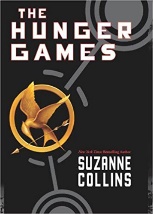 THE HUNGER GAMES – FINAL PROJECT DUE:_________________________NAME:_____________________________________________READ ALL CHOICES CAREFULLY.  YOU MAY DO THIS INDIVIDUALLY OR WITH ONE PARTNER.  THIS WILL BE DONE ALL AT HOME SO DO NOT PICK A PARTNER IF YOU CANNOT GET TOGETHER OUTSIDE OF SCHOOL.  THERE WILL BE NO TIME GIVEN DURING THE SCHOOL DAY TO WORK ON THE PROJECTS.  IF YOU DO NOT HAVE A PRINTER OR COMPUTER, DO NOT CHOOSE A PROJECT THAT REQUIRES THEM.  YOU WILL NOT BE ABLE TO PRINT AT SCHOOL.  CHOOSE WISELY.CHOOSE ONE:Create a game based on the novel.  It can be a board game like Monopoly, or a trivia game like Jeopardy using PowerPoint or Google slides. Your fellow students must be able to follow the rules and play the game.  It should show knowledge of the book. Write an original song inspired by the book.  You must have lyrics and music.  You can play it live to the class or tape it in advance and play it from an audio tape. You must submit the song in written form as well.Take 5 chapters from the book and create a graphic novel.  You must include visuals, dialogue and captions. Pretend you are Atala, the head trainer of the Games.  Create a survival guide for the tributes.  Using accurate information from the novel, you must include: A list of supplies (10 minimum) and the benefits of each one, a list of the best strategies to survive the Games, pictures or other visual aides.  This can be in the form of a mini book, brochure or slideshow presentation.Make a cake in a Hunger Games theme.  Choose one or incorporate them all: A replica of the arena for 74th Games, a scene from the novel, the train ride to the Capitol, A map of Panem.  You must bring the cake to show and share with the class.Choose at least three meals from the novel and research the history and symbolism of the foods.  Relate them to the story.  How does the symbolism of the food foreshadow or reveal information about an event or character?  This should be 1 -2 pages plus bring in one meal that you researched.These projects will be presented at a Project Presentation Party.Rubric:____50 points for showing knowledge of the book____40 points for care, effort and creativity____10 points for presenting it to the class 